FORMULÁRIO DE SOLICITAÇÃO DE RESERVA – PAVILHÃO DE CARAPINABaseado na Portaria nº 001-R de 01 de julho de 2021, publicada no DIOES em 02 de julho de 2021.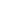 À Secretaria de Estado do Turismo do Espírito Santo.A/C Gerência de Estudos e Negócios Turísticos – GENTUR.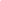 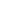 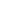 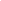 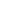 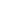 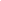 (Local), _____/_____/________.______________________________________(RESPONSÁVEL LEGAL)(CARGO)ANEXO I - MAPA DE ESPAÇOS – PAVILHÃO DE CARAPINA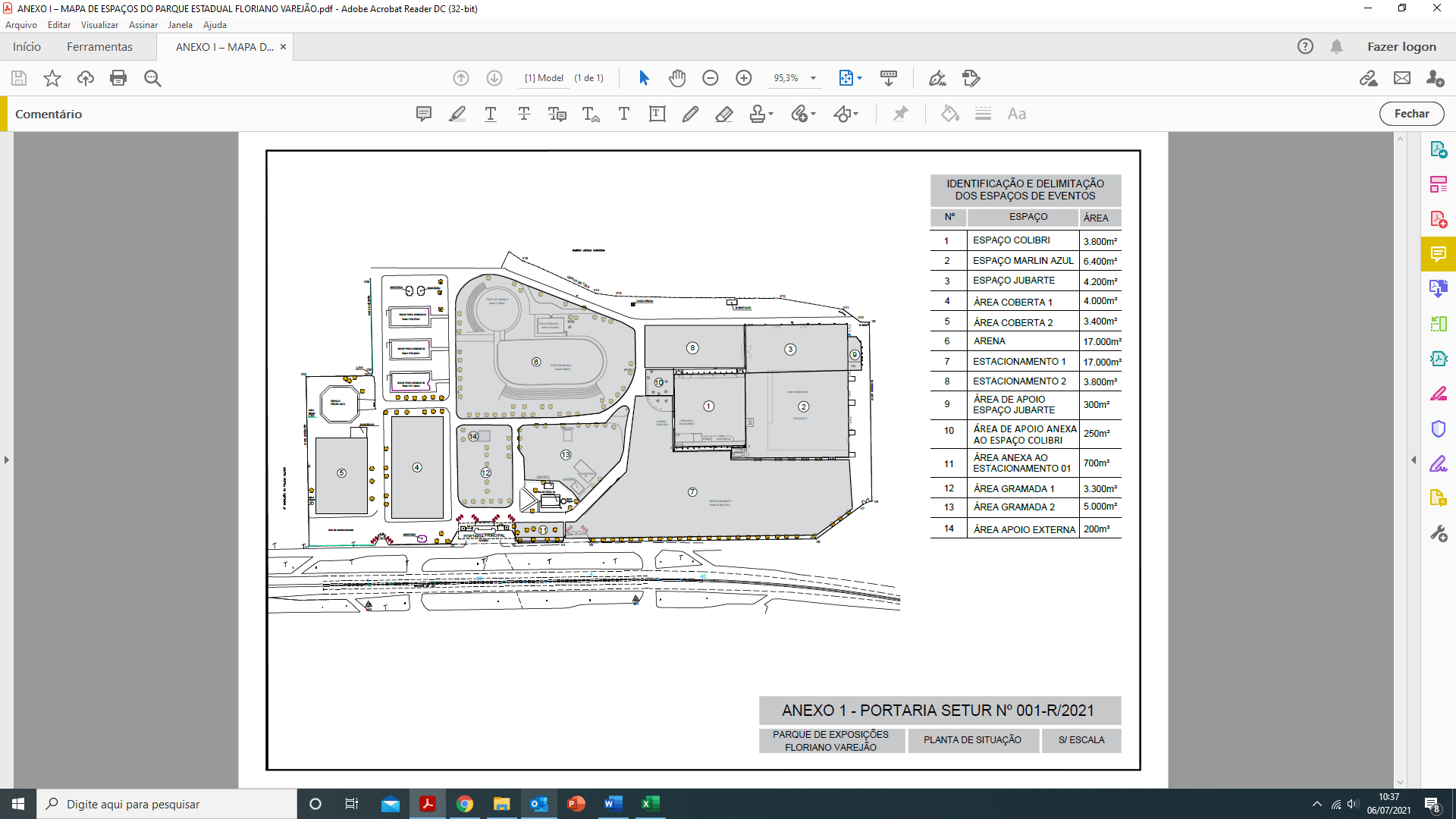 QUALIFICAÇÃO DO SOLICITANTE (PROMOTOR/AUTORIZATÁRIO):QUALIFICAÇÃO DO SOLICITANTE (PROMOTOR/AUTORIZATÁRIO):QUALIFICAÇÃO DO SOLICITANTE (PROMOTOR/AUTORIZATÁRIO):QUALIFICAÇÃO DO SOLICITANTE (PROMOTOR/AUTORIZATÁRIO):QUALIFICAÇÃO DO SOLICITANTE (PROMOTOR/AUTORIZATÁRIO):QUALIFICAÇÃO DO SOLICITANTE (PROMOTOR/AUTORIZATÁRIO):QUALIFICAÇÃO DO SOLICITANTE (PROMOTOR/AUTORIZATÁRIO):QUALIFICAÇÃO DO SOLICITANTE (PROMOTOR/AUTORIZATÁRIO):QUALIFICAÇÃO DO SOLICITANTE (PROMOTOR/AUTORIZATÁRIO):QUALIFICAÇÃO DO SOLICITANTE (PROMOTOR/AUTORIZATÁRIO):NOME FANTASIA:NOME FANTASIA:RAZÃO SOCIAL:RAZÃO SOCIAL:ENDEREÇO COMPLETO:ENDEREÇO COMPLETO:ESTADO-UFESTADO-UFCEP:INSC. ESTADUAL:INSC. ESTADUAL:CNPJ:RESPONSÁVEL LEGAL:Responsável pela assinatura do contrato e pelos trâmites no processo.OBS: O perfil criado no E-Docs para tramitação do processo de locação de espaço deve ser em seu nome e CPF.RESPONSÁVEL LEGAL:Responsável pela assinatura do contrato e pelos trâmites no processo.OBS: O perfil criado no E-Docs para tramitação do processo de locação de espaço deve ser em seu nome e CPF.CPF:CPF:RG:Fone:(      )(      )Email:Web Site:ESPAÇO A SER UTILIZADO (Vide mapa no ANEXO I)ESPAÇO A SER UTILIZADO (Vide mapa no ANEXO I)ESPAÇO A SER UTILIZADO (Vide mapa no ANEXO I)Assinale:ESPAÇOSÁREA (M²)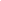 1. ESPAÇO COLIBRI3.8002. ESPAÇO MARLIN AZUL6.4003. ESPAÇO JUBARTE4.200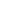 4. ÁREA COBERTA 14.000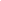 5. ÁREA COBERTA 23.400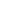 6. ARENA17.000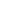 7. ESTACIONAMENTO 117.000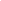 8. ESTACIONAMENTO 23.800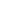 9. ÁREA DE APOIO ESPAÇO JUBARTE300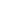 10. ÁREA DE APOIO ANEXA AO ESPAÇO COLIBRI250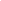 11. ÁREA ANEXA AO ESTACIONAMENTO 1700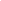 12. ÁREA GRAMADA 13.300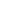 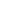 13. ÁREA GRAMADA 25.000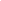 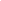 14. ÁREA APOIO EXTERNA200DENOMINAÇÃO (NOMENCLATURA) E DESCRIÇÃO DO EVENTO:PERÍODO DO EVENTO (Discriminar datas e horários de montagem, realização e desmontagem):PERÍODO DO EVENTO (Discriminar datas e horários de montagem, realização e desmontagem):Período de Montagem: Início: __/__/____; Término: __/__/____.Período de Realização:  Início: __/__/____; Término: __/__/____.Período de Desmontagem:  Início: __/__/____; Término: __/__/____.Observações: ESTIMATIVA DE PÚBLICO (Quantificar, aproximadamente, o número total de participantes):TIPOLOGIA DO EVENTO:                        CONGRESSO                        SEMINÁRIO                        ENCONTRO                        CONVENÇÃO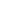 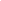 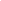 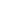                         SIMPÓSIO                            FEIRA                                   EXPOSIÇÃO                        CONFERÊNCIA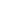                         SHOW                                  OUTRO: _____________________________________________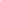 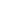 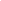 CARÁTER DO EVENTO: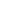 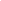                         GASTRONÔMICO                    TÉCNICO- CIENTÍFICO                         CULTURAL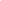 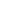 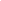                         RELIGIOSO                                GOVERNAMENTAL                              ESPORTIVO                 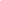                         OUTRO: _____________________________________________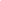 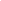 ABRANGÊNCIA DO EVENTO: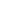                       LOCAL                             REGIONAL                            NACIONAL                     INTERNACIONALEDIÇÕES ANTERIORES (Mencionar histórico das últimas edições, se for o caso):ABRANGÊNCIA DO EVENTO:                ABERTO AO PÚBLICO                          COM COBRANÇA DE INGRESSO OU TAXA DE INSCRIÇÃO                RESTRITO                                                OUTRO:________________________________________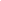 HAVERÁ APRESENTAÇÃO MUSICAL?                   SIM                                         NÃOHAVERÁ PARQUE DE DIVERSÕES?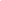 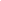                    SIM                                         NÃO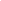 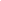 PREENCHER SOMENTE EM CASO DE APRESENTAÇÃO MUSICAL:PREENCHER SOMENTE EM CASO DE APRESENTAÇÃO MUSICAL:Gênero Musical:Público Alvo:Tipo de Iluminação:Potência do Som:DEMAIS INFORMAÇÕES: Especificar demais informações pertinentes à solicitação de reserva.UTILIZAÇÃO DE OUTDOORO solicitante terá direito a 1 (um) outdoor para divulgação no período que antecede seu evento. Irá utilizar?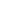                          SIM                                 NÃO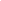 OBS: Outros 7 (sete) outdoors estarão disponíveis para locação, conforme Anexo IV da Portaria nº 001-R. Procure a SETUR para orçamento e maiores informações.